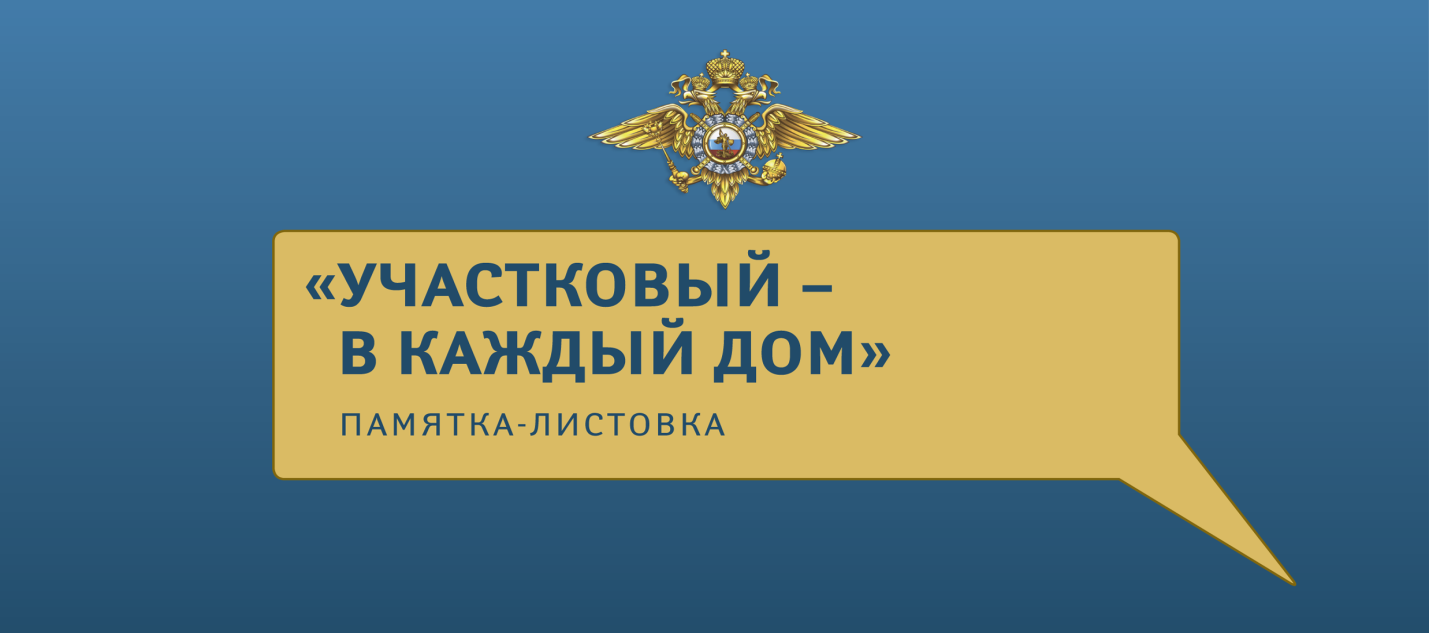 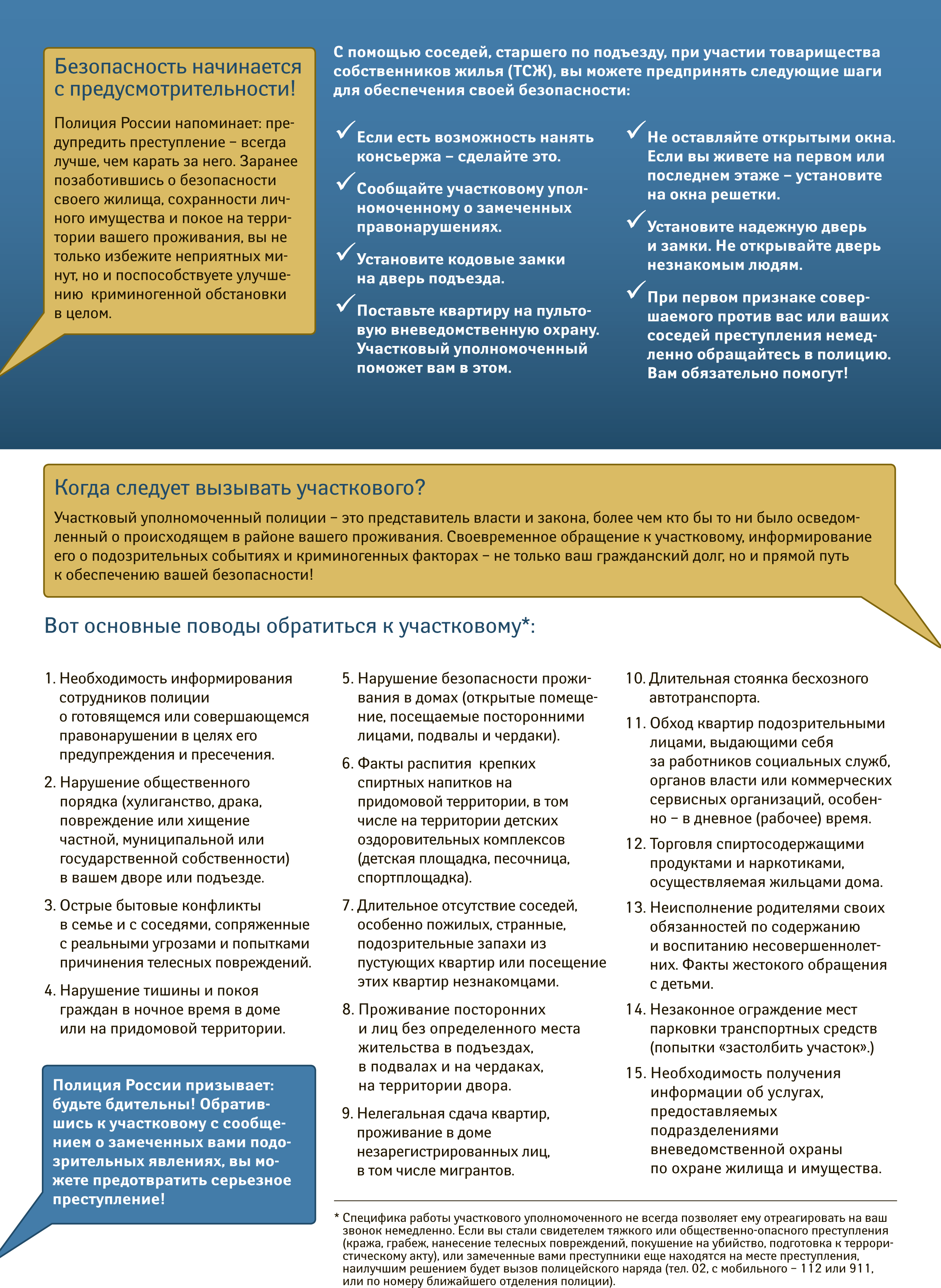 Уважаемые жильцы  Унароковского сельского поселения!Уважаемые жильцы  Унароковского сельского поселения!Уважаемые жильцы  Унароковского сельского поселения!Полиция России предлагает вашему вниманию Памятку по взаимодействию с участковыми уполномоченными полиции. С её помощью вы сможете сделать жизнь спокойнее и безопаснее. Помните: участковый уполномоченный – ваш ближайший союзник в борьбе с криминалом и нарушителями спокойствия!Полиция России предлагает вашему вниманию Памятку по взаимодействию с участковыми уполномоченными полиции. С её помощью вы сможете сделать жизнь спокойнее и безопаснее. Помните: участковый уполномоченный – ваш ближайший союзник в борьбе с криминалом и нарушителями спокойствия!Полиция России предлагает вашему вниманию Памятку по взаимодействию с участковыми уполномоченными полиции. С её помощью вы сможете сделать жизнь спокойнее и безопаснее. Помните: участковый уполномоченный – ваш ближайший союзник в борьбе с криминалом и нарушителями спокойствия!Знакомьтесь, ваш участковый:Знакомьтесь, ваш участковый:Знакомьтесь, ваш участковый:УУ ОУУПН и ПДН отдела МВД России по Мостовскому району отделения полиции ст. Ярославской, майор полиции  УУ ОУУПН и ПДН отдела МВД России по Мостовскому району отделения полиции ст. Ярославской, майор полиции  УУ ОУУПН и ПДН отдела МВД России по Мостовскому району отделения полиции ст. Ярославской, майор полиции  (должность, звание)Мусаев Курбан Абдурахманович(должность, звание)Мусаев Курбан Абдурахманович(должность, звание)Мусаев Курбан Абдурахманович(ФИО)(ФИО)(ФИО)Рабочий/мобильный телефон: 89284434371Рабочий/мобильный телефон: 89284434371Рабочий/мобильный телефон: 89284434371Адрес участкового пункта полиции: с.Унароково, ул. Ленина, 27 Адрес участкового пункта полиции: с.Унароково, ул. Ленина, 27 Адрес участкового пункта полиции: с.Унароково, ул. Ленина, 27 Дни и время приема граждан: вторник с 14.00 до 16.00; пятница с 15.00 до 17.00; суббота с 10.00 до 12.00Дни и время приема граждан: вторник с 14.00 до 16.00; пятница с 15.00 до 17.00; суббота с 10.00 до 12.00Дни и время приема граждан: вторник с 14.00 до 16.00; пятница с 15.00 до 17.00; суббота с 10.00 до 12.00Телефон дежурной части: 8(861) 925-10-02Телефон дежурной части: 8(861) 925-10-02Телефон дежурной части: 8(861) 925-10-02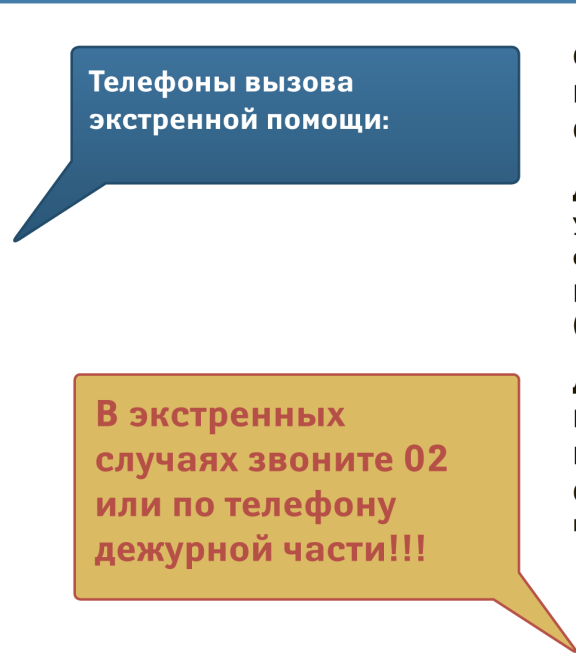 Служба спасения (с мобильного)  - 112 или 911Служба спасения (с мобильного)  - 112 или 911Полиция  -  02Скорая помощь – 03Другие полезные телефоны:Другие полезные телефоны:Бюро регистрации несчастных случаев - 213-62-38Бюро регистрации несчастных случаев - 213-62-38«Телефон доверия» ГУ МВД России по Краснодарскому краю  - 224-58-48«Телефон доверия» ГУ МВД России по Краснодарскому краю  - 224-58-48«Горячая линия» администрации – «Горячая линия» администрации – Диспетчерские аварийных служб:Диспетчерские аварийных служб:При пожаре и задымлении – 01При пожаре и задымлении – 01При запахе газа и авариях газопровода – При запахе газа и авариях газопровода – Отключение и неисправности электросети - Отключение и неисправности электросети - 